OSNOVNA ŠKOLA DORE PEJAČEVIĆN A Š I C E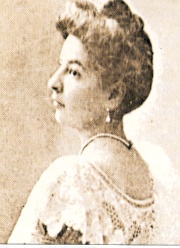    A. Cesarca 18  Našice 31500tel: 031 613 357; 615-415                            fax: 031 613 749             e-mail: osdore@os-dpejacevic-na.skole.hr		  m.br. 3120457KLASA: 003-06/19-01/02URBROJ: 2149/06-01-19-02Našice, 1. veljače  2019.Z A K L J U Č C I 26. sjednice  Školskog odbora OŠ Dore Pejačević Našice održane u petak, 1. veljače 2019. godine elektronskim putem Nazočna: predsjednica Jadranka Jantošik  provjerava pristigla elektronska očitovanja članova Školskog odbora.Zapisničar: tajnica Katica Tomaić – konstatira da su se svi članovi Školskog odbora   jednoglasno pozitivno očitovali o prihvaćanju dnevnog reda i odluka proizašlih ih istog.DNEVNI RED:Verifikacija zapisnika i zaključaka 25. sjednice Školskog odboraDonošenje odluke o usvajanju Prijedloga Statuta školeDonošenje odluke o utvrđivanju kriterija za sufinanciranje školskog obroka u okviru projekta „Vrijeme je za školski obrok 2“Ad 1)  Verifikacija zapisnika i zaključaka 25. sjednice Školskog odboraZAKLJUČAK: Prihvaća se bez primjedbi zapisnik i zaključci 25. sjednice Školskog odbora.Ad 2) Donošenje odluke o usvajanju Prijedloga Statuta školeZAKLJUČAK: Donosi se odluka o prihvaćanju Prijedloga Statuta škole koji će se uputiti osnivačku Osječko-baranjskoj županiji na davanje prethodne suglasnosti za donošenje odluke o donošenju Statuta. Prijedlog Statuta je sastavni dio ovog zapisnika.Ad 3) Donošenje odluke o utvrđivanju kriterija za sufinanciranje školskog obroka u okviru projekta „Vrijeme je za školski obrok 2“ZAKLJUČAK: Donosi se Odluka kojom se utvrđuju  kriteriji za ostvarivanje prava na sufinanciranje školskog obroka, dokumenti kojima se dokazuje ispunjavanje kriterija  i iznos sufinanciranja školskog obroka iz projekta ''Vrijeme je za školski obrok 2'' odobrenog u okviru Poziva ''Osiguravanje školske prehrane za djecu u riziku od siromaštva (šk. God. 2018. – 2019.)''.	Provedba projekta ''Vrijeme je za školski obrok 2'' započinje 21. siječnja 2019. godine i traje 6 mjeseci, uz mogućnost retroaktivnog financiranja prihvatljivih izdataka nastalih od 3. rujna 2018. god.Pravo na sufinanciranje školskog obroka ostvaruju učenici koji ispunjavaju jedan od navedenih kriterija:Djeca iz jednoroditeljskih obiteljiDokazuje se smrtnim listom, odlukom o roditeljskoj skrbi.Djeca korisnika zajamčene minimalne naknade ili druge naknade sukladno Zakonu o socijalnoj skrbi ( doplatak za pomoć i njegu, osobna invalidnina i sl. )Dokazuje se rješenjem/potvrdom Centra za socijalnu skrb o ostvarenom pravu.Djeca kojoj su jedan ili oba roditelja nezaposleniDokazuje se potvrdom o vođenju u evidenciji Hrvatskog zavoda za zapošljavanje.Iznos sufinanciranja jednog školskog obroka po učeniku iznosi 5,47 kuna. Odobrena sredstva su u cijelosti bespovratna i financirana iz Fonda europske pomoći za najpotrebitije i Državnog proračuna Republike Hrvatske. Zapisničar: 							      Predsjednica Školskog odbora:Katica Tomaić								Jadranka Jantošik